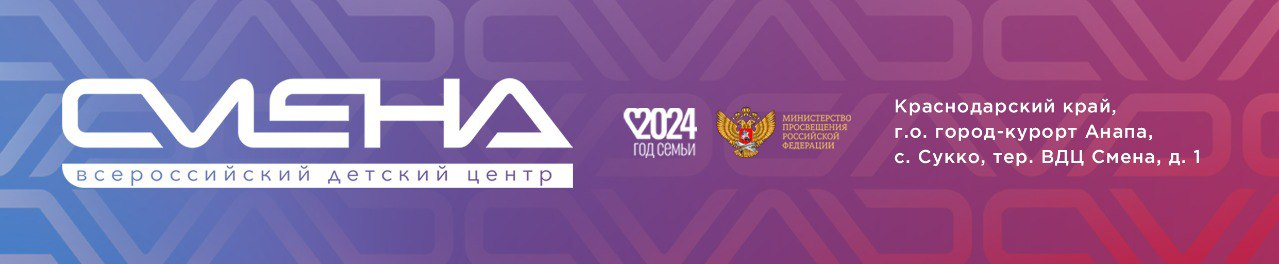 ПРЕСС-РЕЛИЗ19.04.2024 г.В «Смене» стартовал всероссийский фестиваль «Разные. Смелые. Молодые»Всероссийский фестиваль «Разные. Смелые. Молодые» стартовал в «Смене». Делегации из 34 субъектов России приехали в Центр, чтобы познакомиться с культурой разных регионов страны.  Участниками фестиваля стали 300 школьников и студентов СПО в возрасте от 13 до 17 лет – победители онлайн-марафона «Разные. Смелые. Молодые». На протяжении двух месяцев команды выполняли творческие задания – создавали презентации, оформляли сообщества в социальных сетях и рассказывали о культурных ценностях своих регионов. «Фестиваль «Разные. Смелые. Молодые» проходит в нашем Центре уже в 14-й раз.  Для «Смены» большая честь быть площадкой для культурного обмена и национального единения молодежи. Каждая делегация не только представляет бренд региона, но и вносит весомый вклад в формирование межкультурного мира и согласия в стране», – отметил директор ВДЦ «Смена» Игорь Журавлев. Делегации уже провели мастер-классы по художественным промыслам и ремеслам, на которых расписывали игрушки, создавали национальные украшения и сувениры.  Одним из ключевых событий фестиваля стала интерактивная выставка регионов «Знай край», на которой сменовцы представили национальные костюмы и маскоты регионов, сыграли в народные игры и организовали работу интерактивных фотозон. «Благодаря фестивалю мы подружились с ребятами из других городов и показали во всей красе родную Ульяновскую область. Она носит звание авиационной столицы России. У нас находятся авиастроительный завод и самый большой в России музей гражданской авиации. А еще на Ульяновском автомобильном заводе производят знаменитые на всю страну «буханки». Мы очень рады, что нашей делегации доверили провести мастер-классы и совершить масштабный культурный обмен с ребятами из других регионов», – поделилась Анна Лазарева.Фестиваль «Разные. Смелые. Молодые» – это не только выставки и мастер-классы, но и цикл встреч с экспертами в области культуры, спорта и медиа. О фестивале,  истории, традициях и других проектах Российского Союза Молодежи (РСМ) рассказала советник председателя по работе с учащейся молодежью РСМ Ирина Русакова. «Фестиваль предполагает плотное общение в формате «ровесник – ровеснику». Ребят объединяет постоянное взаимодействие на основе общих ценностей и убеждений. В результате получается такая сильная синергия культур и традиций», – говорит Ирина Русакова. Менеджеры проектов Департамента стратегического партнерства «ВКонтакте» Артем Астраханцев и Павел Руднев дали советы по развитию личного бренда и созданию уникального контента. Как достичь успеха в выбранной сфере и обрести мотивацию, расскажут трехкратный чемпион мира по паравелоспорту Алексей Обыденнов и певица, солистка группы Silent Woo Goore (Удмуртская Республика) Светлана Ручкина (Ladi Sveti).Итоговым мероприятием фестиваля станет гала-концерт «Мы вместе!». В программу войдут лучшие творческие номера, подготовленные ребятами, и награждение участников дипломами.Образовательная программа «Разные. Смелые. Молодые» в 2024 году реализуется при поддержке Министерства просвещения Российской Федерации в рамках федерального проекта «Патриотическое воспитание граждан Российской Федерации» национального проекта «Образование». Организаторы фестиваля – Общероссийское общественное движение «Ассоциация учащейся молодежи Российского Союза Молодежи «Содружество» и Общероссийская общественная организация «Российский Союз Молодежи». ФГБОУ ВДЦ «Смена» – круглогодичный детский центр, расположенный в с. Сукко Анапского района Краснодарского края. Он включает в себя пять детских образовательных лагерей («Лидер», «Профи», «Арт», «Профессиум», «Наставник»), на базе которых реализуется более 80 образовательных программ. В течение года в Центре проходит 16 смен, их участниками становятся свыше 16 000 ребят из всех регионов России. Профориентация, развитие soft skills, «умный отдых» детей, формирование успешной жизненной навигации – основные направления работы «Смены». С 2017 года здесь действует единственный в стране Всероссийский учебно-тренировочный центр профессионального мастерства и популяризации рабочих профессий, созданный по поручению президента РФ. Учредителями ВДЦ «Смена» являются правительство РФ, Министерство просвещения РФ. Дополнительную информацию можно получить в пресс-службе ВДЦ «Смена»: +7 (86133) 93-520, (доб. 246), press@smena.org. Официальный сайт: смена.дети.